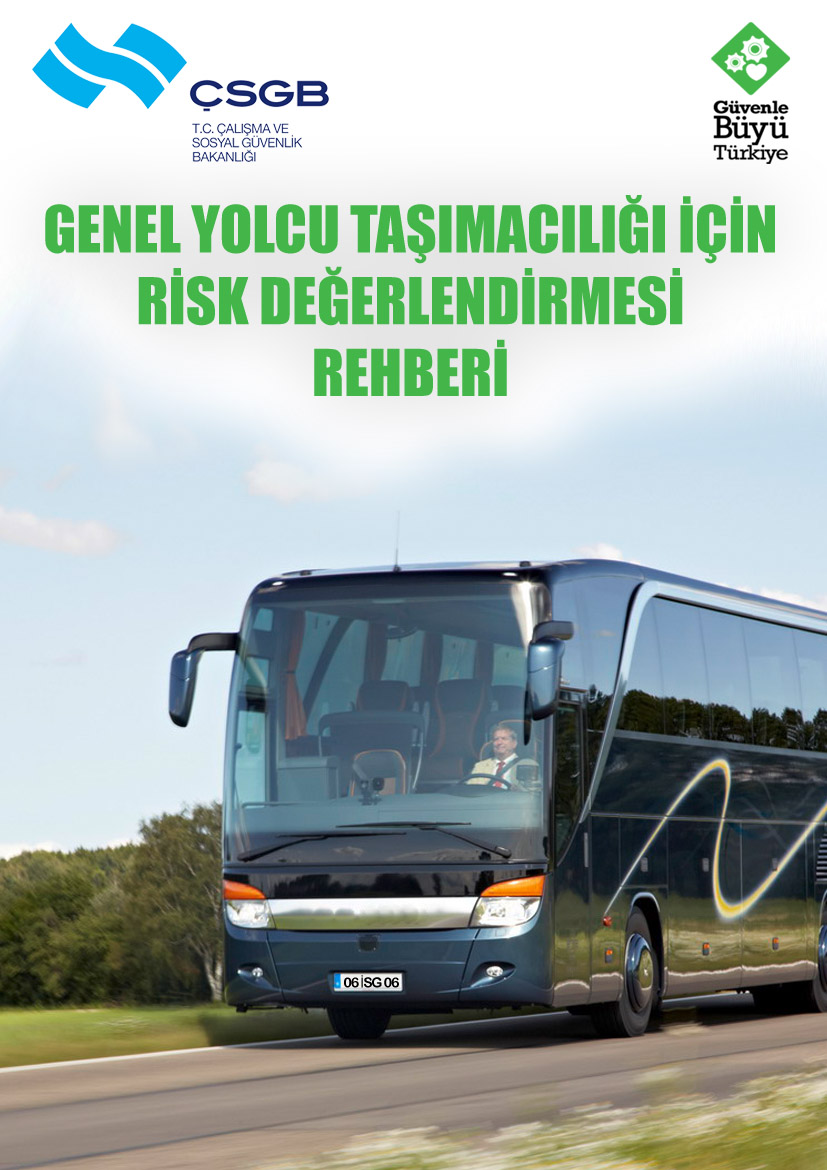 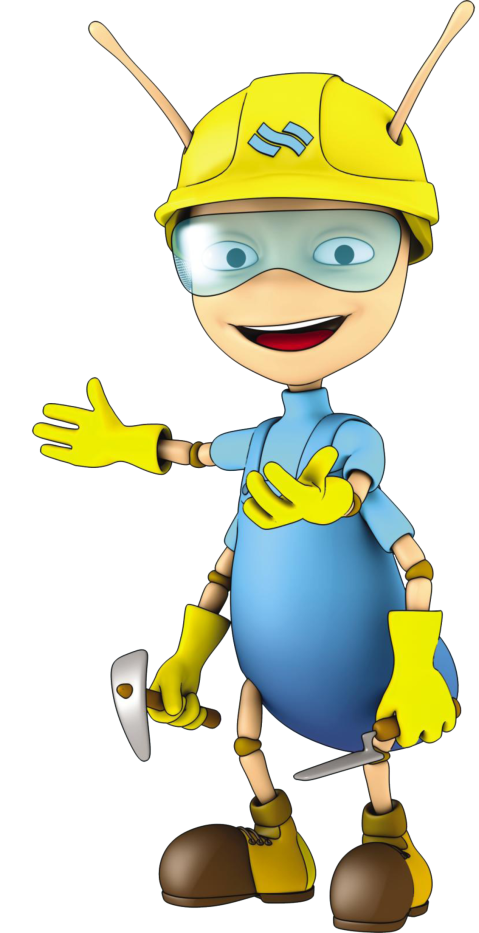 KARA YOLU İLE YOLCU TAŞIMACILIĞININUnvanı:Adresi:DEĞERLENDİRMENİN YAPILDIĞI TARİHKARA YOLU İLE YOLCU TAŞIMACILIĞININUnvanı:Adresi:DEĞERLENDİRMENİN YAPILDIĞI TARİHKARA YOLU İLE YOLCU TAŞIMACILIĞININUnvanı:Adresi:GEÇERLİLİK TARİHİKonu BaşlığıKontrol ListesiEvetHayırAlınması Gereken Önlem(açıklamalar örnek olarak verilmiştir)Sorumlu KişiTamamlanacağı TarihGENELAraç iç zemini, kayma veya düşmeyi önleyecek şekilde uygun malzeme ile kaplanmıştır. Zemin düzenli olarak kontrol edilmektedir.Araç iç zeminindeki kaplamada deformasyonlar bulunmamaktadır.Özellikle kış aylarında araç zemininin ıslanarak kaygan hale gelmesi önlenmektedir. GENELAraçlar düzenli olarak havalandırılmaktadır.GENELAraçlarda bulunan iklimlendirme cihazlarının kontrolleri düzenli aralıklarla yaptırılmaktadır.İklimlendirme cihazlarının filtreleri düzenli olarak değiştirilmektedir.GENELAraçlardaki tüm cam yüzeylerde kırık veya çatlak bulunmamaktadır.GENELAraçlar içerisinde monte edilmiş raflar, TV üniteleri veya üst bölmelere konulan yüklerin/ malzemelerin düşmesini önleyecek tedbirler alınmaktadır.GENELAraç içerisinde sigara içilmesi yasaklanmış ve çalışanlar bu konuda bilgilendirilmiştir.GENELAraç içi aydınlatmalar çalışır halde bulunmaktadır. GENELÇalışanların egzoz gazına ve toza maruziyetini önlenmek için gerekli önlemler alınmaktadır.Araçların egzoz muayeneleri düzenli olarak yapılmakta, klima ve polen filtreleri düzenli olarak kontrol edilmektedir.Araçlar durak alanında gerekmedikçe çalışır vaziyette bulundurulmamaktadır.GENELAşırı sıcak veya soğuk hava koşullarında araçlarda uygun termal konfor şartları sağlanmaktadır.Araçlarda, uygun ısıtma ve soğutma sistemleri vardır.GENELAraçlar kullanımdan sonra temizlenmekte, çöpler düzenli olarak ve uygun şekilde toplanmaktadır.GENELTüm araçların elektrik aksamları (göstergeler, farlar, sigortalar vb.) düzenli aralıklarla kontrol edilmektedir.GENELAraçların servis ve bakımları periyodik olarak yapılmaktadır.Bakım için bir kontrol listesi oluşturulmuştur. Her periyodik bakımda, liste görevli personel tarafından güncellenmektedir.GENELAraç içine alınmasına izin verilen yükler kesinlikle koridorlara yerleştirilmemekte, bunların acil çıkış yollarını veya kapıları kapatmasına engel olunmaktadır.İşletme tarafından, araç içine alınabilecek yükler için azami bir ölçü belirlenmiş ve duyurulmuştur. Tüm yükler bagaja yerleştirilmekte ve araç içerisinde, koridorlarda herhangi bir nesne bulundurulmamaktadırGENELSürücü/muavinlerin özellikle değişimli çalışmaları sırasında barınma gibi temel ihtiyaçları için uygun alanlar ayrılmıştır.ACİL DURUMLARAraçlarda yangın söndürücüleri mevcuttur ve son kullanma tarihleri ve basınçları kontrol edilmektedir.Sürücüler ve muavinler yangın tüplerinin kontrolünü yapmaktadır ve kullanımı konusunda uygulamalı eğitim almışlardır. ACİL DURUMLARAraç içerisinde kullanılan cihazların devrilme ihtimaline karşı gerekli tedbirler alınmıştır ve yanıcı malzemelerle temas etmeyecek şekilde yerleştirilmiştir.ACİL DURUMLARYolcuların yanıcı, patlayıcı, parlayıcı vb. kaza anında tehlike teşkil edebilecek kimyasal içerikli yükleri araç içerisine kesinlikle alınmamaktadır.ACİL DURUMLARAcil durumlar ile ilgili iletişime geçilecek telefon numaraları (ambulans, polis vb.) araç içerisinde bulundurulmaktadır.ACİL DURUMLARLipit Petrol Gazı (LPG) ile çalışan araçların LPG tanklarının kontrolleri düzenli olarak yapılmaktadır.ACİL DURUMLARAraçlarda, içerisinde yeterli malzeme bulunan ilkyardım çantası bulunmaktadır.Sürücüler ve muavinler temel ilkyardım konusunda eğitim almışlardır.ÇALIŞMA ORTAMI(SEYİR HALİNDE GÜVENLİK)Çalışanların,  sürüş sırasında titreşime maruz kalmamaları için araçların bakımları düzenli olarak yaptırılmaktadır.Araçların rot balans bakımları, fren balataları ve direksiyon hidrolik kontrolleri düzenli olarak yaptırılmaktadır.Bakım için bir kontrol listesi oluşturulmuştur. Bu kontrol listesine göre bakım zamanı gelen aracın/araçların periyodik bakımları yapılmaktadır.ÇALIŞMA ORTAMI(SEYİR HALİNDE GÜVENLİK)Çalışanlara, trafik kurallarına ve levhalarına uymaları konusunda gerekli talimatlar verilmiştir.Çalışanlar, hız limitlerine uyma ve aracı kendilerinin ve başkalarının güvenliğini tehlikede bırakmayacak şekilde kullanma konusunda deneyim ve bilgiye sahiptirler.Araçların takometreleri düzenli aralıklarla kontrol edilmektedir.ÇALIŞMA ORTAMI(SEYİR HALİNDE GÜVENLİK)Araçların güvenlik donanımları sağlam ve çalışır durumdadır.Araçlarda bulunan güvenlik donanımları ve tertibatları (hava yastıkları, yangın söndürme tüpü, fren hidrolik yağı, lastik basıncı vb.) düzenli olarak kontrol edilmektedir.ÇALIŞMA ORTAMI(SEYİR HALİNDE GÜVENLİK)Çalışanlara, hava koşulları ve karayollarının durumu hakkında düzenli bilgi akışı sağlanmaktadır.ÇALIŞMA ORTAMI(SEYİR HALİNDE GÜVENLİK)Tüm araçlarda mevsim koşullarına uygun lastik kullanılmaktadır.ÇALIŞMA ORTAMI(SEYİR HALİNDE GÜVENLİK)Çalışanlar, sürüş sırasında emniyet kemerlerinin takılması konusunda talimatlandırılmıştır.  Sürücüler hareket etmeden önce bütün kapıların kapalı olduğundan, kendilerinin ve emniyet kemeri takmakla yükümlü kimselerin emniyet kemerlerinin bağlı olduğundan emindirler.ÇALIŞMA ORTAMI(SEYİR HALİNDE GÜVENLİK)Yolcuların araç sürücüsü ile gereksiz konuşmaları engellenmektedir.ÇALIŞMA ORTAMI(SEYİR HALİNDE GÜVENLİK)Gerekli olan durumlarda araçlarda muavin bulundurulmaktadır. PSİKOSOSYAL ETKENLERÇalışanlar, maruz kalabilecekleri olumsuz davranışlar (tehdit, hakaret vb.) karşısında nasıl davranacağını bilmektedirler.PSİKOSOSYAL ETKENLERÇalışanlar yaptıkları işten kaynaklanan stres ile baş edebilmeleri için gerekli eğitimi almışlardır.PSİKOSOSYAL ETKENLERÇalışanların çalışma programları belirlenmiştir.Çalışma saatleri, mevzuata uygun olarak düzenlenmektedir.Özellikle uzun süreli yolcu taşımacılığında belirli aralıklar ile sürücüler/muavinler değişimli çalışmaktadırlar.Özellikle gece çalışmaları sırasında ve sonrasında yeterli dinlenme süresi verilmektedir.PSİKOSOSYAL ETKENLERÇalışanlar, hareket saatlerine uyma konusunda talimatlandırılmıştır.Hareket saatlerine riayet edilmesi suretiyle çalışanlara gerekli talimatla verilmiş böylece sürücüler üzerindeki zaman baskısı en aza indirilmiştir.PSİKOSOSYAL ETKENLERVardiyalı çalışma düzeninin çalışanlar üzerinde oluşturduğu olumsuz psikososyal etkiler vardiyalar en makul şekilde düzenlenerek minimuma indirilmiştir.ERGONOMİÇalışanlar, uzun süre aynı pozisyonda veya fiziksel anlamda zorlayıcı hareket yapmamaları konusunda bilgilendirilmiştir.Muavinler, araç seyir halinde iken hareketlerine ilişkin olarak eğitilmişlerdir.ERGONOMİTüm araçlarda, ayarlanabilir sürücü koltukları mevcuttur.Sürücüler ve muavinler doğru oturma pozisyonları hakkında bilgilendirilmiştir.Çalışanlar sırt ağrısı, boyun ya da omuz incinmesi ve ayak ya da bacaklarda ağrı gibi kas ve iskelet sistemi hastalıklarına karşı bilgilendirilmiştir.ELLE TAŞIMAElle taşınamayacak kadar ağır yüklerin çalışanlarca kaldırılması engellenmektedir. Elle kaldırılarak taşınamayacak yükler, iterek/çekerek taşınmaktadır.ELLE TAŞIMAYüklerin elle taşınmasının da neden olabileceği kas iskelet sistemi hastalıklarına karşı çalışanlar bilgilendirilmiştir.  Elle taşınabilecek yükler yerden kaldırılırken, çalışan bir ayağı diğerinden daha önde olacak şekilde çömelmektedir.ELLE TAŞIMAÇalışanlar, elle kaldırma/taşıma (yolcu bagajına yardım gibi) yaptıkları durumda kendi sağlıklarını tehlikeye atmayacak şekilde hareket etmektedirler.KAZALAR VE HASTALIKLARÇalışanların işe giriş ve periyodik muayeneleri zamanında yaptırılmaktadır.KAZALAR VE HASTALIKLARÇalışanların karşı karşıya kaldıkları kazalar ve işe bağlı oluşan hastalıklar Sosyal Güvenlik Kurumuna rapor edilmektedir.KAZALAR VE HASTALIKLARÇalışanların karşı karşıya kaldıkları önceden olmuş kazalar veya işe bağlı hastalıklar incelenerek yeniden meydana gelmeleri önlenmektedir.İşyerinde önceden meydana gelmiş kazalar ve işe bağlı hastalıklar hakkında çalışanlar bilgilendirilmiştir.KAZALAR VE HASTALIKLARÇalışanların, gece vardiyası veya değişik vardiya çalışmalarına uyumlarındaki sorunlar izlenmekte, bu çalışanlar, düzenli sağlık gözetiminden geçirilmektedir.  EĞİTİM VE BİLGİLENDİRMEÇalışanlara genel iş sağlığı ve güvenliği eğitimi verilmiştir.EĞİTİM VE BİLGİLENDİRMEÇalışanlar, yaptıkları iş konusunda eğitilmiş ve yönlendirilmişlerdir.EĞİTİM VE BİLGİLENDİRMEEğitim ve bilgilendirme ile ilgili belgeler kayıt altına alınmakta ve kayıtlar uygun şekilde muhafaza edilmektedir.  İŞVEREN/VEKİLİAdı:Soyadı:İmza:İŞ GÜVENLİĞİ UZMANI (varsa)Adı:Soyadı:Belge bilgileri:İmza:İŞYERİ HEKİMİ (varsa)Adı:Soyadı:Belge bilgileri:İmza:DESTEK ELEMANI (varsa)Adı:Soyadı:Görevi:İmza:İŞVEREN/VEKİLİAdı:Soyadı:İmza:İŞ GÜVENLİĞİ UZMANI (varsa)Adı:Soyadı:Belge bilgileri:İmza:İŞYERİ HEKİMİ (varsa)Adı:Soyadı:Belge bilgileri:İmza:DESTEK ELEMANI (varsa)Adı:Soyadı:Görevi:İmza:İŞVEREN/VEKİLİAdı:Soyadı:İmza:İŞ GÜVENLİĞİ UZMANI (varsa)Adı:Soyadı:Belge bilgileri:İmza:İŞYERİ HEKİMİ (varsa)Adı:Soyadı:Belge bilgileri:İmza:DESTEK ELEMANI (varsa)Adı:Soyadı:Görevi:İmza:İŞVEREN/VEKİLİAdı:Soyadı:İmza:İŞ GÜVENLİĞİ UZMANI (varsa)Adı:Soyadı:Belge bilgileri:İmza:İŞYERİ HEKİMİ (varsa)Adı:Soyadı:Belge bilgileri:İmza:DESTEK ELEMANI (varsa)Adı:Soyadı:Görevi:İmza:İŞVEREN/VEKİLİAdı:Soyadı:İmza:İŞ GÜVENLİĞİ UZMANI (varsa)Adı:Soyadı:Belge bilgileri:İmza:İŞYERİ HEKİMİ (varsa)Adı:Soyadı:Belge bilgileri:İmza:DESTEK ELEMANI (varsa)Adı:Soyadı:Görevi:İmza:ÇALIŞANLAR VE TEMSİLCİLERİ (Ad, Soyad, Görev, İmza)ÇALIŞANLAR VE TEMSİLCİLERİ (Ad, Soyad, Görev, İmza)ÇALIŞANLAR VE TEMSİLCİLERİ (Ad, Soyad, Görev, İmza)ÇALIŞANLAR VE TEMSİLCİLERİ (Ad, Soyad, Görev, İmza)ÇALIŞANLAR VE TEMSİLCİLERİ (Ad, Soyad, Görev, İmza)ÇALIŞANLAR VE TEMSİLCİLERİ (Ad, Soyad, Görev, İmza)ÇALIŞANLAR VE TEMSİLCİLERİ (Ad, Soyad, Görev, İmza)